Про внесення змін до рішення четвертої сесії восьмого скликання від 24.12.2020 № 94-4-VIIІ «Про бюджет Гірської сільської територіальної громади  на 2021  рік»Відповідно  Закону України «Про місцеве самоврядування в Україні», Бюджетного  кодексу  України,  враховуючи  рекомендації постійної комісії з питань бюджету, фінансів, соціально-економічного та культурного розвитку, Гірська сільська радаВИРІШИЛА:1. Внести наступні зміни до рішення  четвертої  сесії восьмого скликання від 24.12.2020 № 94-4-VIIІ «Про бюджет Гірської сільської територіальної громади на 2021 рік» зі змінами.1.1. У абзаці першому пункту 1 цифри «349 247 867», «340 922 617», «8 325 250» замінити на цифри «349 358 518», «341 033 268», «8 325 250».1.2. У абзаці другому пункту 1 цифри «349 247 867», «297 726 001», «51 521 866» замінити на цифри «352 898 567», «300 442 701», «52 455 866».1.3. У абзаці третьому пункту 1 цифри «43 525 516» замінити на цифри «54 459 516».1.4. Внести зміни у додатки 2, 3, 5, 6 до рішення, виклавши їх у новій редакції.        2. Контроль за виконанням цього рішення покласти на постійну комісію з питань бюджету, фінансів, соціально-економічного та культурного розвитку.від              2021  року№               VIIІ  Сільський голова                                                          Роман  ДМИТРІВ  ГІРСЬКА  СІЛЬСЬКА  РАДАБОРИСПІЛЬСЬКИЙ  РАЙОНКИЇВСЬКОЇ  ОБЛАСТІР І Ш Е Н Н Я  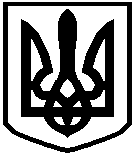 